Publicado en  el 28/10/2015 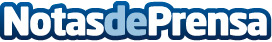 Málaga – ESIC recoge el premio honorífico a la trayectoria en la gala anual del Club de Marketing de MálagaDatos de contacto:Nota de prensa publicada en: https://www.notasdeprensa.es/malaga-esic-recoge-el-premio-honorifico-a-la_1 Categorias: Finanzas Marketing Andalucia E-Commerce Premios http://www.notasdeprensa.es